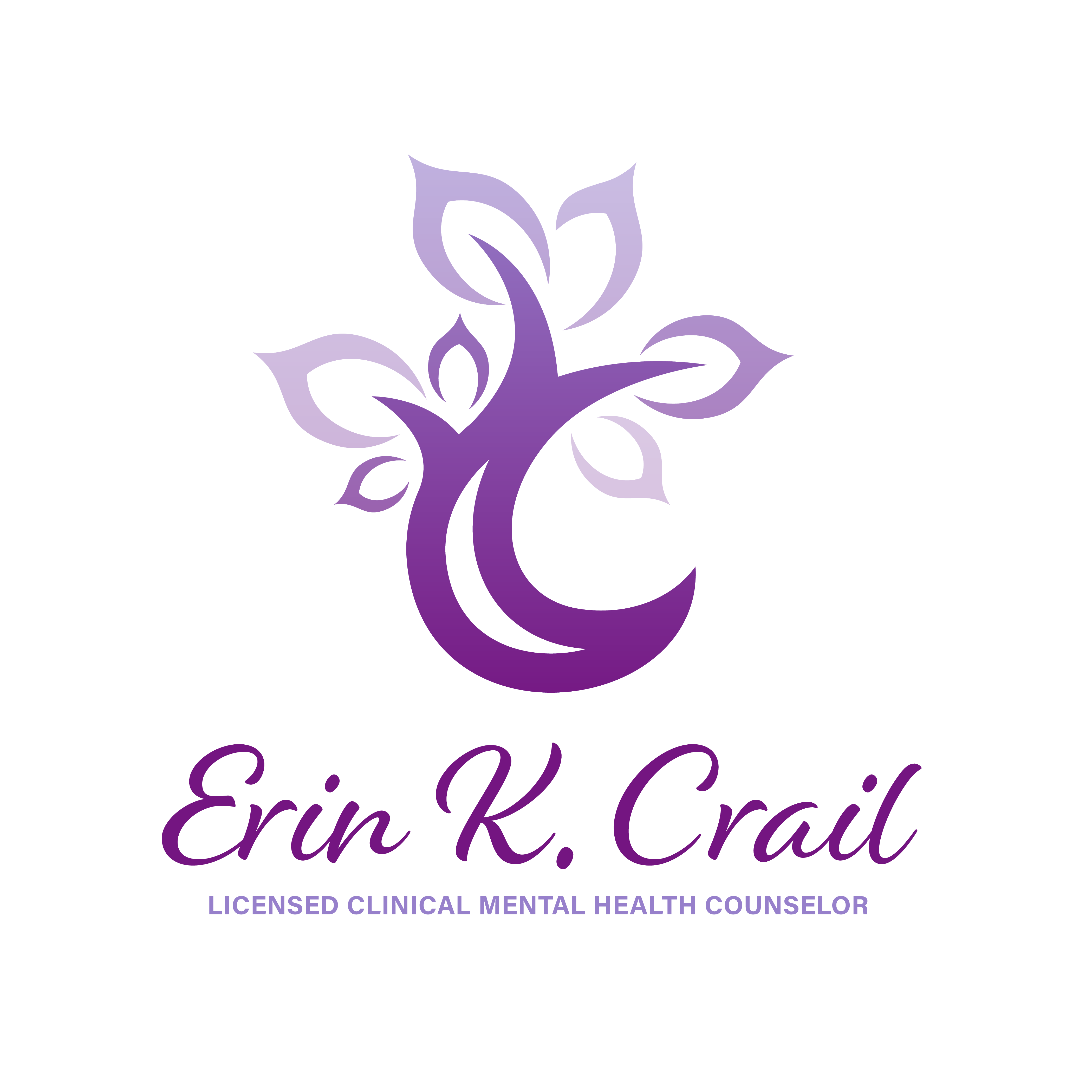 71 Spit Brook Road, Suite 310, Nashua, NH 03060 603.882.3786Client intake formClient INFORMATIONEmergency contactMedical INFORMATIONmedications